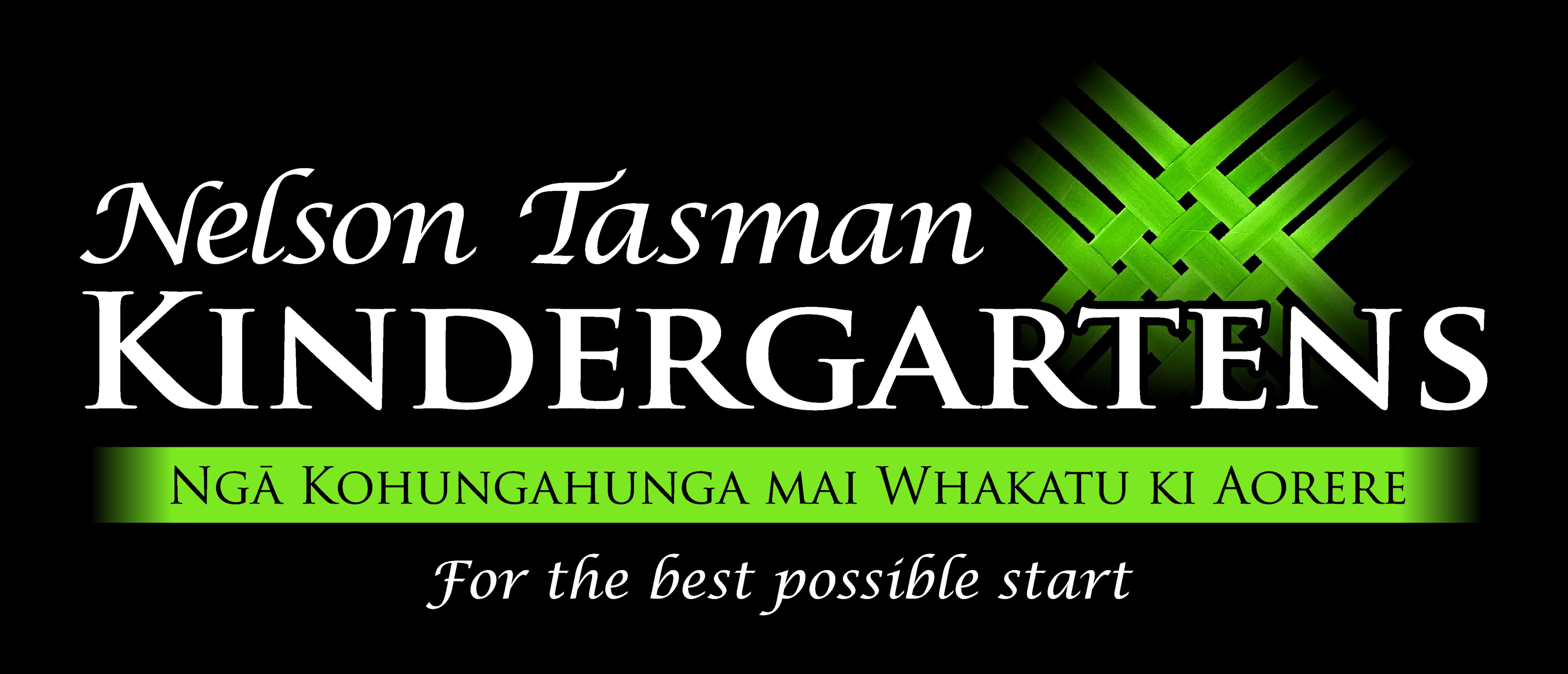 THE ROLE OF A KINDERGARTEN/CENTRE PARENT COMMITTEE IS TO:Definition of Parent/s:The people (or person) responsible for having the role of providing day to day care for the child. This may include a biological or adoptive parent, step parent, partner of a parent of a child, legal guardian or member of the child’s family, whānau or other culturally recognised family group.Provide opportunities for parents to participate in their child’s early education.Provide parents with opportunities for networking and social activities.Provide parents with opportunities for education on parenting and other areas of interest.Support the Teaching Team in the operation of the Kindergarten.Provide parents opportunities to give input and feedback on the operation of the Association. All parents with children attending Kindergarten or children on the waitlist of a Kindergarten are members of the Nelson District Free Kindergarten Association Inc.By selecting a Parent representative for the Parent ForumBeing consulted on policyEnhance the Kindergarten environment by:Promoting community participation in the programme of the Kindergarten.Fundraising/applying for grants for projects not funded by the Kindergarten Association from the Kindergarten’s 5 Year Development Plans.Assisting with minor maintenance and general upkeep of the playground and gardens.Please Note: For any alterations to buildings, playgrounds or trees, approval must be obtainedfrom the Association. (Refer to Environment Safety Folder Environment Policy and Project Concept Forms.Ensure that any Inquiries, Concerns, Complaints in regard to Teachers, Management, Administration Staff or the Educational Programme are dealt with in accordance with the Inquiries Concerns Complaints Procedure.Please Note:Family Liaison Groups should not make any media statements or write to Local Councils, Members of Parliament or Government agencies, without prior consultation with the Chief Executive Officer.As the Association is responsible for kindergarten property, copies of any correspondence received in regard to land and buildings should be sent to the Association Office e.g. letters from City Council re land and leases, traffic, changes to status of property, Resource Consents, neighbours, valuations etc.